Instrukcja Obsługi – Dodatek Technical AnalysisJakub Rybacki, jakub.rybacki@gmail.comWarszawa, 2014Słowem wstępuNiniejszy poradnik powstał w celu przedstawienia działania dodatku Technical Analysis. Dodatek ten umożliwia Wykreślenie poziomów FiboBłyskawiczną aplikację wszystkich co bardziej istotnych wskaźników AT.W przygotowaniu również znajduje się również możliwość rozpoznawania podstawowych formacji InstalacjaInstalacja dodatku wprowadza zmiany dwutorowo – w zakładce ‘Dodatki’ pojawi się specjalne menu dla pakietu, takie jak na rysunku poniżej.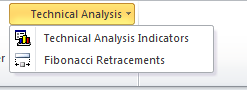 Dodatkowo funkcjonalność pakietu zostanie podpisana pod skróty klawiszowe. Te zaprezentowane są poniżej.Skróty KlawiszoweWskaźniki ATWciśnięcie  CTRL + SHIFT + F11 spowoduje pojawienie się następującego menu: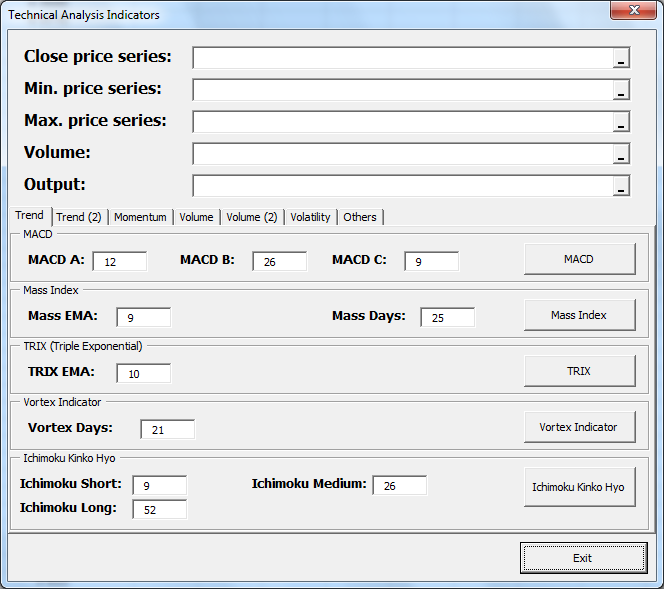 Makro każdorazowo wykorzystywać będzie dane w polach zebranych na górze  (pomarańczowa obwódka), natomiast wszelkie parametry zadane dla algorytmów znajdować się będą w odpowiednich panelach na jednej z siedmiu kart u dołu. W sumie do dyspozycji użytkownika oddanych zostaje ponad 25 różnych technik – większość kończy się przedstawieniem krok po kroku skąd biorą się cyfry, oraz narysowaniem gotowego wykresu. Należy zauważyć, że techniki mają różne wymagania co do zawartych danych: dla części wymagane jest jedynie pokazanie szeregu z cenami zamknięcia, inne wymagać będą dodatkowo pełnej wiedzy na temat osiąganych minimum i maksimów.  Dokładne przedstawienie wymagań znajdować się będzie w Załączniku 1.Uwaga!Należy pamiętać, aby wynik wypisywany był z boku od naszych danych – każdy ze wskaźników przekopiuje wartość głównej serii (cena zamknięcia) i na tych danych wykona następnie niezbędne obliczenia  Poziomy Fibonacci’egoWciśnięcie  CTRL + SHIFT + F11 spowoduje pojawienie się następującego menu: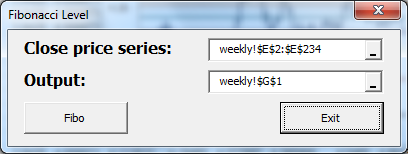 Zgodnie z interfejsem wskazujemy wyłącznie dane cen zamknięcia sesji i miejsce w którym chcemy ułożyć nasz wynik – zasada jak poprzednio wszystko znajdować się ma z boku od istotnych danych, program sam przepiszę ważną serię, aby pokazać ją na wykresie. Finał zabawy (wciśnięcie FIBO) dla EUR/PLN od 2010-1-1 do końca czerwca pokazuje następujący wykres:Załącznik 1 – Wskaźniki AT – wymagane daneWskaźniki Trendu – karta numer 1.Wskaźniki Trendu – karta numer 2.Wskaźniki MomentumWskaźniki Wolumenu – karta numer 1.Wskaźniki Wolumenu – karta numer 2.Wskaźniki ZmiennościPozostałe (Nieco bardziej egzotyczne) wskaźnikiSkrótZastosowanieCTRL + SHIFT + F11Wskaźniki Analizy TechnicznejALT + SHIFT + F11Poziomy FibonacciegoTechnikaCena zamknięciaCena MinimalnaCena MaksymalnaWolumenMACDXMass IndexXXXTRIXXVortexXXXIchimoku Kinko HyoXXXTechnikaCena zamknięciaCena MinimalnaCena MaksymalnaWolumenADXXXXKSTXTechnikaCena zamknięciaCena MinimalnaCena MaksymalnaWolumenRelative Strength IndexXTrue Strength IndexXWilliams %RXXXTechnikaCena zamknięciaCena MinimalnaCena MaksymalnaWolumenAccumulation / Distribution IndexXXXXOn Balance VolumeXXMoney Flow IndexXXXXVolume Price TrendXXForce IndexXXTechnikaCena zamknięciaCena MinimalnaCena MaksymalnaWolumenEase of Movement IndexXXXXNegative Volume IndexXXTechnikaCena zamknięciaCena MinimalnaCena MaksymalnaWolumenBollinger BandsXDonchianChannelXXXAverage True RangeXXXTechnikaCena zamknięciaCena MinimalnaCena MaksymalnaWolumenPivot PointXXXKeltner ChannelXXXCoppock CurveXCommodity Channel Index (CCI)XXXUlcer IndexXUltimate OscillatorXXX